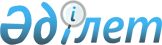 Еуразиялық экономикалық одаққа мүше мемлекеттердің агроөнеркәсіптік кешені саласында бірлескен ғылыми-зерттеу және тәжірибелік-конструкторлық жұмыстарды ұйымдастыру тәртібі туралыЕуразиялық Үкіметаралық Кеңестің 2016 жылғы 13 сәуірдегі № 5 Өкімі
      2014 жылғы 29 мамырдағы Еуразиялық экономикалық одақ туралы шарттың 16-бабының 1-тармағына және 95-бабы 1-тармағының 6) тармақшасына сәйкес және агроөнеркәсіптік кешен саласында ғылыми және инновациялық қызметтегі Еуразиялық экономикалық одаққа мүше мемлекеттердің ғылыми әлеуетін тиімді пайдалану, ынтымақтастығын дамыту және тереңдету мақсатында: 
      Еуразиялық экономикалық одаққа мүше мемлекеттер Еуразиялық экономикалық комиссияның үйлестіруімен Еуразиялық экономикалық одаққа мүше мемлекеттердің агроөнеркәсіптік кешені саласында бірлескен ғылыми-зерттеу және тәжірибелік-конструкторлық жұмыстарды ұйымдастыру тәртібін әзірлесін және оны Еуразиялық үкіметаралық кеңестің отырысында қарау үшін ұсынсын. 
      Осы Өкім ресми жарияланған күнінен бастап күшіне енеді. 
      Еуразиялық үкіметаралық кеңес мүшелері:
					© 2012. Қазақстан Республикасы Әділет министрлігінің «Қазақстан Республикасының Заңнама және құқықтық ақпарат институты» ШЖҚ РМК
				
Армения Республикасынан
Беларусь Республикасынан
Қазақстан Республикасынан
Қырғыз Республикасынан
Ресей Федерациясынан